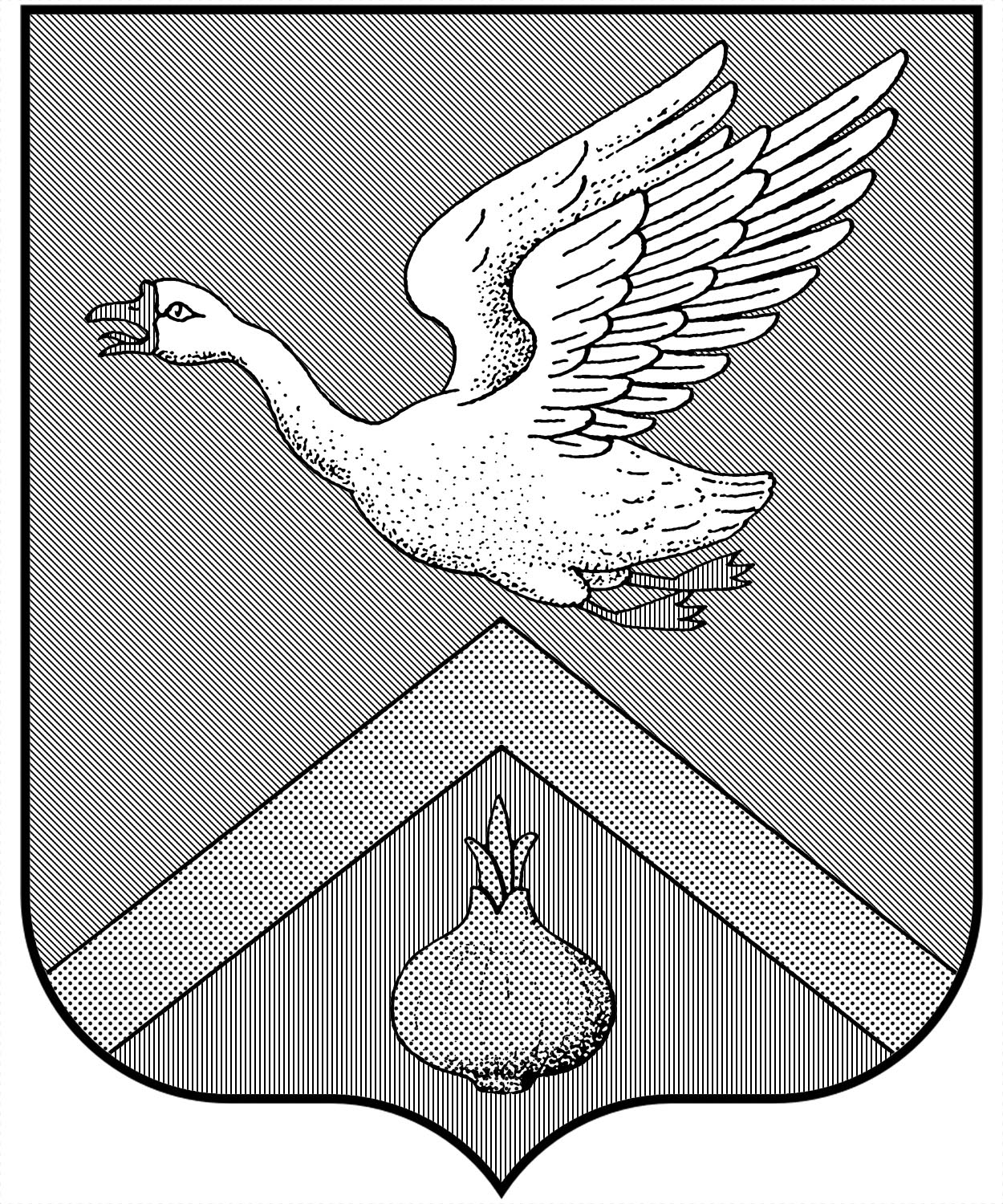 Администрация Бебяевского сельсовета Арзамасского муниципального  района Нижегородской областиПОСТАНОВЛЕНИЕ	ОТ 18 января 2016год                       		№  7Об организации и проведении на территории администрации пожарно- профилактическойоперации « Жилье»В целях реализации Федерального законодательства в области пожарной безопасности, постановления Правительства Нижегородской области от 26.06.2008года №253 « О дополнительных мерах по обеспечению пожарной безопасности населенных пунктов и жилищного фонда на территории  муниципальных образований Нижегородской области», а также стабилизации  обстановки с пожарами и гибелью людей в жилищном фонде на территории населенных пунктов администрации Бебяевского сельсовета провести следующие мероприятия:Организовать  и провести  на территории администрации  сезонную профилактическую операцию « Жилье»  в два этапа ( 1-ый в период с 1 января по 31 мая 2016 года; 2-ой- в период с 1 сентября по 25 декабря 2016 года)В рамках проведения пожарно-профилактической операции « Жилье» провести следующие мероприятия:1.  Организовать и провести проверки жилищного фонда сельского поселения  администрации с проведением инструктажей с населением, а также содержания территорий населенных пунктов по соблюдению обязательных требований пожарной безопасности. Особое внимание обратить на места проживания многодетных семей, одиноких и престарелых граждан ( инвалидов), неблагополучных семей.К данной работе привлечь ДПО, ВДПО, актив сельской администрации, работников ООО « Управляющая жилищная компания» ООО « Жилкомплекс», инструкторов ( инженеров) пожарной профилактики, личный состав пожарной части  МБУ « Местная пожарная охрана Арзамасского района, сотрудников ОМВД Арзамасского района, сотрудников (работников) 4-ОГПС и ОНД по г. Арзамас и Арзамасскому району;2.  Провести необходимые мероприятия по обеспечению водоисточников, расположенных на территории населенных пунктов администрации незамерзающими прорубями. Организовать своевременную очистку водоисточников и подъездов к ним от снега и льда.3. Принять меры по приведению в надлежащее противопожарное состояние муниципального, ведомственного жилищного фонда, расположенного на территории сельской администрации; 4. В населенных пунктах сельской администрации провести необходимые мероприятия по организации обучения населения мерам пожарной безопасности и пропаганде в области пожарной безопасности, содействию распространения пожарно- технических знаний.5.Принять меры по содержанию дорог, проездов к жилым домам и водоисточникам, используемым для целей пожаротушения в свободном состоянии для проезда пожарной техники и содержаться в исправном состоянии в любое время года.6.Обеспечить в полном объеме все населенные пункты системой громкого оповещения ( СГО) людей при возникновении пожара и исправной телефонной связью.7. Провести работу по оказанию социальной помощи малоимущим гражданам по  ремонту печного отопления и электропроводки, а также проведение других пожарно-профилактических мероприятий;Глава администрации                                  И.П.Ильина 